Izba Administracji Skarbowej       we Wrocławiu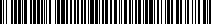 UNP: 0201-21-064558Znak sprawy: 0201-ILN.261.15.2021Z A P R O S Z E N I E do złożenia propozycji cenowejdo zamówienia o wartości nie przekraczającej równowartości 130 000,00 zł nettoDo niniejszego zamówienia nie mają zastosowania przepisy ustawy z dnia 11 września 2019 r. Prawo zamówień publicznych ( tekst jednolity: Dz. U. z 2019r., poz. 2019)	Izba Administracji Skarbowej we Wrocławiu zwraca się z prośbą do potencjalnych Wykonawców o przedłożenie oferty cenowej zgodnie z niniejszym zaproszeniem.Nazwa zadania:„Dostawa i montaż kotła c.o. wraz z pozostałymi urządzeniami kotłowni w budynku Urzędu Skarbowego w Bystrzycy Kłodzkiej przy ul. A. Mickiewicza 5”.2. Termin realizacji zamówienia : 15.09.2021r..3. Szczegółowe warunki zamówienia określają:            - załącznik nr 2 – wzór umowy- załącznik nr 3 – przedmiar robót - załącznik nr 4 – STWOiR- załącznik nr 5 – dokumentacja techniczna kotłowni4. Kryterium wyboru:   najniższa cena brutto za wykonanie robót – 100%.5. Propozycja ofertowa ma zawierać następujące dokumenty:- wypełniony i podpisany formularz ofertowy- załącznik nr 1;- podpisany wzór umowy – załącznik nr 2;      - podpisana Klauzula Informacyjna – załącznik nr 6.6. Termin złożenia propozycji cenowej:    Propozycję cenową należy złożyć za pośrednictwem poczty elektronicznej  na adres:    Iwona.Wasikiewicz@mf.gov.pl w terminie do dnia: 29.06.2021r. do godziny:   12:00     7. Osobą uprawnioną do kontaktów ze zleceniobiorcami jest:       Iwona Wąsikiewicz , tel. 74-64-74-300 , 506 577 611.8. Zamawiający zaleca dokonanie wizji lokalnej przed złożeniem propozycji cenowej. Termin   wizji należy uzgadniać z przedstawicielem Urzędu  Skarbowego w Bystrzycy Kłodzkiej  –  Panem Krzysztofem Tomerą  -   nr tel. 74 811 79 50  .9. Wszystkie konsekwencje wynikające z niedopełnienia czynności o której mowa powyżej          obciążają Wykonawcę.10. Załączniki:-  Załącznik nr 1 do Zaproszenia - formularz ofertowy, -  Załącznik nr 2 do Zaproszenia - wzór umowy,-  Załącznik nr 3 do Zaproszenia - przedmiar robót ,-  Załącznik nr 4 do Zaproszenia – STWOiR,-  Załącznik nr 5 do Zaproszenia – Dokumentacja techniczna kotłowni,-  Załącznik nr 6 do Zaproszenia – klauzula informacyjna Izby Administracji Skarbowej we Wrocławiu.                                                                                  Podpisano na oryginale							       Z upoważnienia					Dyrektora Izby Administracji Skarbowej we Wrocławiu							     Łukasz Kuc Kierownik Działu